COMUNICATO STAMPA 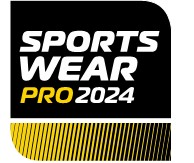 1 febbraio 2024FESPA ANNUNCIA IL PROGRAMMA DELLA CONFERENZA INAUGURALE SPORTSWEAR PROFESPA ha confermato il programma per la prima conferenza Sportswear Pro che si terrà il 21 marzo 2024. Visto che si svolgerà in contemporanea alla nuova fiera Sportswear Pro (19–22 marzo 2024, RAI Amsterdam, Paesi Bassi), i delegati potranno scoprire gli sviluppi più recenti del settore della produzione di abbigliamento sportivo, nonché le innovazioni all'avanguardia usate per la produzione di abbigliamento sportivo on demand e personalizzato. I principali ambiti di interesse del programma della conferenza saranno la sostenibilità, la personalizzazione e l'automazione nel settore dell'abbigliamento sportivo. Le sessioni di approfondimento saranno tenute in inglese e includeranno le seguenti:  Innovazioni dei materiali e dei tessuti per l'abbigliamento sportivo. Dato lo sforzo sempre maggiore di aziende e singoli individui di operare in modi sempre più sostenibili, la dispersione di combustibili fossili e microplastiche dai tessuti è sempre più disapprovata. In questa sessione, Paul Foulkes-Arellano, fondatore dell'azienda di consulenza Circuthon, farà luce su finiture, coloranti e stampe per tessuti sostenibili e su cosa questo significhi per il settore dell'abbigliamento sportivo.Ridefinire l'economia circolare - Progettare la circolarità. Ana Kristiansson, fondatrice e direttore creativo di Desinder, esplorerà l'immensa potenza del pensiero circolare delineando un quadro di strategie per il design sostenibile per l'industria dell'abbigliamento sportivo.Gruppo di discussione: la sostenibilità nell'abbigliamento sportivo. Uno sguardo oltre la superficie. Cosa significa in realtà e come possiamo conseguirla? Questa sessione, moderata da Samantha Taylor, fondatrice di The Good Factory, approfondirà temi quali: selezione dei materiali, pratiche sostenibili scalabili e produzione on-demand di articoli sportivi. Tra il relatori confermati: Kevin Van Lancker, fondatore di Sportswear Of Tomorrow; Soudi Masouleh, consulente specializzato in design di abbigliamento sportivo; e Nicole Espey, Istituto della tecnologia tessile, ITA, dell'Università RWTH di Aquisgrana.Gruppo di discussione: la potenza e il potenziale della personalizzazione e della customizzazione. In questa tavola rotonda Serena Bonomi, consulente per il settore dell'innovazione e delle strategie per l'economia circolare e James Lawrence-Jones, consulente tecnico, esploreranno il potenziale senza limiti della personalizzazione nel settore dell'abbigliamento sportivo, che può essere sfruttato per massimizzare la soddisfazione dei clienti. Questa sessione sarà moderata da Richard Askam, Ambassador FESPA per la personalizzazione. Duncan MacOwan, direttore Marketing and Events di FESPA, ha commentato: "Siamo entusiasti di presentare la nostra prima conferenza Sportswear Pro, ideata in risposta alla domanda di un maggior approfondimento dei cambiamenti nelle filiere di produzione di abbigliamento sportivo. Alla conferenza, così come alla fiera, i delegati potranno vedere le più recenti innovazioni nella produzione, ottenere preziose informazioni sui processi produttivi, scoprire come le tendenze chiave stiano influenzando il settore, entrare in contatto con esperti e comprendere il potenziale di crescita continuo del mercato"."Non vediamo l'ora di ospitare il programma inaugurale della conferenza Sportswear Pro ad Amsterdam e ispirare le persone coinvolte in tutti i passaggi del processo produttivo degli indumenti, siano esse creatori di abbigliamento sportivo, produttori di abbigliamento, stampatori tessili, designer di sportswear e altro."La conferenza si svolgerà accanto a uno spazio espositivo esperienziale, dove i visitatori potranno vedere le più recenti soluzioni di produzione end-to-end dei fornitori, tra i quali Kit Builder, Optimus, Universe Production, Valadio. Inoltre i visitatori potranno esplorare la fabbrica intelligente di Personalise Make Wear, che mostra dal vivo il processo di produzione e personalizzazione end-to-end di abbigliamento e merchandise sportivo.Un biglietto per l'area della conferenza Sportswear Pro, al prezzo di 295 €, consente accesso illimitato sia alla conferenza che all'area espositiva Sportswear Pro, nonché alle fiere FESPA Global Print Expo, European Sign Expo e Personalisation Experience 2024 presso la stessa sede. I visitatori che si registrano prima del 19 febbraio possono risparmiare 30 € usando il codice SWPA427.Per maggiori informazioni su Sportswear Pro 2024 e per registrarsi, visitare: https://www.sportswearpro.com/  Informazioni su FESPA:   Fondata nel 1962, FESPA è una federazione di associazioni di categoria che si occupa anche dell’organizzazione di esposizioni e conferenze per i settori della stampa serigrafica e digitale. Il duplice scopo di FESPA è la promozione della stampa serigrafica e digitale e la condivisione con i suoi membri in tutto il mondo delle conoscenze su queste due tecniche di stampa, per aiutarli a far crescere le proprie attività e a informarsi sugli ultimi sviluppi dei propri settori in rapida crescita.   FESPA Profit for Purpose    
Profit for Purpose è il programma di reinvestimento di FESPA, che utilizza i profitti degli eventi FESPA per supportare la comunità di stampa specializzata internazionale al fine di ottenere una crescita sostenibile e redditizia, sulla base di quattro pilastri chiave: educazione, ispirazione, espansione e connessione. Il programma offre prodotti e servizi di alta qualità per i professionisti della stampa in tutto il mondo, tra cui ricerche di mercato, seminari, summit, congressi, guide formative ed eventi, oltre a supportare progetti locali nei mercati in via di sviluppo. Per ulteriori informazioni, visitare il sito www.fespa.com/profit-for-purpose.    I prossimi eventi FESPA comprendono:   FESPA Brasil 2024, 11 – 14 March 2024, Expo Center Norte, São Paulo, Brazil FESPA Global Print Expo 2024, 19 – 22 March 2024, RAI, Amsterdam, Netherlands   European Sign Expo 2024, 19 – 22 March 2024, RAI, Amsterdam, Netherlands   Personalisation Experience 2024, 19 – 22 March 2024, RAI, Amsterdam, Netherlands   Sportswear Pro 2024, 19 – 22 March 2024, RAI, Amsterdam, Netherlands  FESPA Mexico 2024, 26 – 28 September 2024, Centro Citibanamex, Mexico City WrapFest 2024, 3 - 4 October 2024, Silverstone Race Circuit, UKFESPA Middle East 2025, 14 - 16 January 2024, Dubai Exhibition Centre, DubaiPubblicato per conto di FESPA da AD Communications   Per maggiori informazioni contattare:   Josie Fellows				Lorraine Harrow  AD Communications  			FESPA   Tel: + 44 (0) 1372 464470        		Tel: +44 (0) 1737 228197 Email: jfellows@adcomms.co.uk		Email: lorraine.harrow@fespa.com       Website: www.adcomms.co.uk		Website: www.fespa.com   